ПРОЕКТ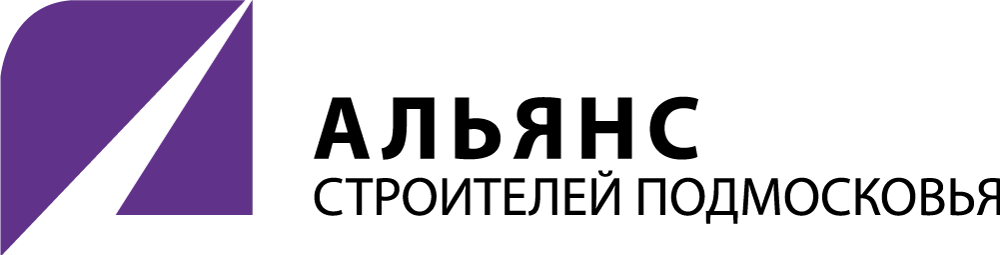 ПОЛОЖЕНИЕ о постоянно действующем коллегиальном органе управленияАссоциации в области строительства«Саморегулируемая организация«АЛЬЯНС СТРОИТЕЛЕЙ ПОДМОСКОВЬЯ»Московская область 2020г.ОБЩИЕ ПОЛОЖЕНИЯ1.1. Постоянно действующим коллегиальным органом управления Ассоциации является Президиум, формируемый Общим собранием на шесть лет.1.2. Президиум состоит из членов, избираемых из числа индивидуальных предпринимателей - членов Ассоциации и (или) представителей юридических лиц - членов Ассоциации (далее – Ассоциация), а также из независимых членов. 1.3. Независимыми членами Президиума считаются лица, которые не связаны трудовыми отношениями с Ассоциацией, ее членами. Независимые члены Президиума должны составлять не менее одной трети членов постоянно действующего коллегиального органа управления Ассоциации.  1.4. Президиум осуществляет свою деятельность в рамках Конституции Российской Федерации, в соответствии с действующим законодательством Российской Федерации, субъектов Российской Федерации, нормами, предусмотренными Уставом Ассоциации, а также в соответствии с настоящим Положением.1.5. Положение о постоянно действующем коллегиальном органе управления (далее – Положение), дополнения и изменения к нему принимаются (утверждаются) Общим собранием членов Ассоциации (далее – Общее собрание).1.6. Положение определяет статус, основные цели создания, компетенцию Президиума, а также устанавливает ответственность членов Президиума, порядок созыва и проведения заседаний Президиума и оформления его решений.1.7. Положение разработано в соответствии с законодательством Российской Федерации, на основании Устава Ассоциации.ПОЛНОМОЧИЯ ПРЕЗИДИУМА2.1. К компетенции Президиума относятся следующие вопросы:2.1.1. Утверждение финансового плана Ассоциации и внесение в него изменений.2.1.2. Участие членов Президиума в других организациях. 2.1.3. Создание специализированных органов Ассоциации, их персонального состава, утверждение положений о них и правил осуществления ими деятельности.2.1.4. Назначение аудиторской организации для проверки ведения бухгалтерского учета и финансовой (бухгалтерской) отчетности Ассоциации, принятие решений о проведении проверок деятельности единоличного исполнительного органа Ассоциации (далее – Директор).2.1.5. Представление общему собранию Ассоциации кандидата либо кандидатов для назначения на должность Директора Ассоциации.2.1.6. Принятие решения о приёме в члены Ассоциации или об исключении из членов Ассоциации по основаниям, предусмотренным Уставом Ассоциации, Законодательством РФ.2.1.7. Утверждение стандартов и правил саморегулируемой организации, внесение в них изменений.2.1.8. Иные решения, предусмотренные Уставом Ассоциации.2.2. К компетенции Президиума Ассоциации, кроме вопросов, закрепленных за ним Уставом Ассоциации, относится решение вопросов, которые не отнесены к компетенции Общего собрания членов Ассоциации и к компетенции Директора. ФОРМИРОВАНИЕ СОСТАВА ПРЕЗИДИУМА АССОЦИАЦИИ3.1. Президиум Ассоциации формируется из числа индивидуальных предпринимателей – членов Ассоциации и (или) представителей юридических лиц - членов Ассоциации, а также из независимых членов. Членами Президиума Ассоциации не могут быть члены ревизионной комиссии, а также Директор Ассоциации. Независимыми членами Президиума считаются лица, которые не связаны трудовыми отношениями с Ассоциацией, ее членами. Независимые члены Президиума должны составлять не менее одной трети членов постоянно действующего коллегиального органа управления Ассоциации.3.2. Общее собрание членов Ассоциации самостоятельно определяет численный состав Президиума Ассоциации, который при этом не может составлять менее 3 (трех) членов, а также устанавливает порядок, условия и особенности формирования Президиума Ассоциации, его деятельности и принятия решений.3.3. На заседаниях Президиума председательствует Президент Ассоциации, действующий на основании Устава и настоящего Положения.3.4. Заседание Президиума Ассоциации правомочно, если на указанном заседании присутствует более половины членов Президиума Ассоциации.3.5. Решения Президиума Ассоциации принимаются простым большинством голосов членов Президиума Ассоциации, присутствующих на заседании Президиума Ассоциации. В случае равенства голосов, голос Президента является решающим.3.6. Каждый член Президиума Ассоциации при голосовании имеет один голос.3.7. В члены Президиума Ассоциации может быть избран руководитель (представитель) любой организации - члена Ассоциации или любой независимый член, не связанный трудовыми отношениями с Ассоциацией и действующими членами Ассоциации.3.8. Если в члены Президиума Ассоциации избран руководитель организации - члена Ассоциации, он вправе выступать от имени организации, представлять ее интересы, а также осуществлять все права члена Президиума Ассоциации без доверенности.3.9. В случае если в члены Президиума Ассоциации избран представитель организации – члена Ассоциации, не являющийся руководителем данной организации, его полномочия должны подтверждаться доверенностью, оформленной в соответствии с действующим законодательством.3.10. Членами Президиума не могут быть члены ревизионной комиссии Ассоциации, а также Директор Ассоциации.3.11. Кандидаты в члены Президиума Ассоциации выдвигаются Президентом или членами Ассоциации до проведения Общего собрания членов Ассоциации.3.12. Члены Ассоциации, желающие выдвинуть своего кандидата в Президиум Ассоциации, обязаны направить в Ассоциацию сообщение о выдвижении кандидата в члены Президиума. Сообщение оформляется на фирменном бланке члена Ассоциации, подписывается руководителем организации и заверяется печатью. К сообщению о выдвижении кандидата в члены Президиума должна прилагаться характеристика кандидата с указанием образования, опыта работы, с указанием наименований компаний в которых работал кандидат в члены Президиума, с указанием наличия или отсутствия судимостей (в том числе погашенных), наименования компании и должности, в которой работает кандидат в члены Президиума на момент направления сообщения о выдвижении в кандидаты члена Президиума. Также к сообщению о выдвижении кандидата должен быть приложен документ, подтверждающий одобрение кандидатуры не менее чем 30 (тридцать) процентами от общего числа членов Ассоциации.3.12.1. Сообщение о выдвижении кандидата в члены Ассоциации не отвечающее требованиям, установленным пунктом 3.12. настоящего Положения считается не поданным. 3.13. Сообщения о выдвижении кандидатов или представление Президента подлежат рассмотрению на заседании Президиума Ассоциации. В случае одобрения кандидатуры Президиумом Ассоциации вопрос о выборе кандидата в члены Президиума подлежит включению в повестку дня ближайшего Общего собрания членов Ассоциации.3.14. Избранными считаются кандидаты, набравшие три пятых голосов присутствующих на Общем собрании членов Ассоциации.3.15. При формировании Президиума Ассоциации Общим собранием могут быть определены и согласованы дополнительные условия и критерии, а также особые обязательства членов Ассоциации, представители которых входят в состав Президиума Ассоциации.ПРАВА, ОБЯЗАННОСТИ И ОТВЕТСТВЕННОСТЬЧЛЕНОВ ПРЕЗИДИУМА АССОЦИАЦИИ4.1. Член Президиума Ассоциации обладает следующими правами:4.1.1. Участвовать в заседаниях Президиума Ассоциации лично, либо через своих представителей, вносить предложения о формировании повестки дня заседания Президиума Ассоциации, в том числе о включении в нее дополнительных вопросов.4.1.2. Участвовать в обсуждении вопросов, вынесенных на заседание Президиума Ассоциации.4.1.3. Участвовать в голосовании по вопросам повестки дня заседания Президиума Ассоциации.4.1.4. Запрашивать и получать от органов Ассоциации любую информацию об их деятельности.4.1.5. В случае невозможности присутствия на заседании Президиума Ассоциации вправе:- выразить свое решение в письменной форме – «за» или «против» выносимого на голосование вопроса, с материалами которого он предварительно ознакомился; - передать право голоса другому члену Президиума Ассоциации, оформив передачу доверенностью в порядке, установленном действующим законодательством;- передать право голоса своему представителю, полномочия которого подтверждаются доверенностью, оформленной в порядке, предусмотренном действующим законодательством.4.1.6. Член Президиума Ассоциации, не согласившийся с мнением большинства членов Президиума Ассоциации, вправе в течение суток с момента окончания заседания Президиума Ассоциации представить свое особое мнение для приобщения его к протоколу заседания Президиума Ассоциации.4.2. Член Президиума Ассоциации обязан:4.2.1. Принимать участие в заседаниях Президиума Ассоциации;4.2.2. Исполнять решения Президиума Ассоциации.4.2.3. Независимый член Президиума Ассоциации предварительно в письменной форме обязан заявить о конфликте интересов, который влияет или может повлиять на объективное рассмотрение вопросов, включенных в повестку заседания Президиума Ассоциации, и принятие по ним решений и при котором возникает или может возникнуть противоречие между личной заинтересованностью указанного независимого члена и законными интересами Ассоциации, которое может привести к причинению вреда этим законным интересам Президиума Ассоциации.4.3. Члены Президиума Ассоциации несут ответственность перед другими членами Президиума Ассоциации за планирование и руководство деятельностью Ассоциации.4.4. Члены Президиума Ассоциации несут солидарную ответственность за последствия принятых ими решений, выходящих за пределы их полномочий, или нарушение установленного порядка, за исключением случаев, когда в момент принятия решения указанные лица не могли ни предусмотреть, ни предотвратить возникновение таких последствий.4.5. Члены Президиума Ассоциации, выразившие особое мнение, освобождаются от ответственности за состоявшееся решение Президиума Ассоциации.4.6. Члены Президиума Ассоциации, передавшие права по принятию решений своим представителям, не освобождаются от ответственности.4.7. Если действия, совершенные отдельными членами Президиума Ассоциации с превышением своих полномочий либо в нарушение установленного порядка, будут впоследствии одобрены Президиумом Ассоциации, то ответственность за вышеназванные действия переходит к Президиуму Ассоциации в целом.4.8. В случае нарушения независимым членом Президиума Ассоциации обязанности заявить о конфликте интересов и причинения в связи с этим вреда законным интересам Ассоциации, которые подтверждены решением суда, общее собрание членов Ассоциации принимает решение о досрочном прекращении полномочий независимого члена.4.9. В случае пропуска членом Президиума Ассоциации трех заседаний Президиума Ассоциации в течение одного года или двух заседаний Президиума Ассоциации подряд без уважительной причины, Президиум Ассоциации принимает решение о временном выводе из своего состава данного члена до окончательного разрешения этого вопроса на ближайшем заседании Общего собрания. Уважительными причинами отсутствия члена Президиума Ассоциации на заседаниях Президиума Ассоциации могут быть признаны: болезнь; несчастный случай; командировка.СРОК ИСПОЛНЕНИЯ ПРЕЗИДИУМОМ АССОЦИАЦИИ СВОИХ ПОЛНОМОЧИЙ5.1. Президиум Ассоциации избирается Общим собранием и осуществляет свои полномочия с момента избрания его состава до момента истечения срока полномочий Президиума Ассоциации и избрания Общим собранием членов Ассоциации нового состава Президиума Ассоциации. Срок полномочий членов Президиума Ассоциации – 6 (шесть) лет.5.2. Члены Президиума и Президент Ассоциации избирается решением Общего собрания членов Ассоциации тайным голосованием.5.3. Полномочия Президиума, Президента и полномочия отдельных его членов досрочно прекращаются решением Общего собрания членов Ассоциации тайным голосованием.5.4.  Основанием для досрочного прекращения полномочий Президиума, Президента и отдельных его членов, в том числе может являться:1) физическая невозможность исполнения полномочий (смерть, признание безвестно отсутствующим, объявление умершим);2) подача членом Президиума Ассоциации заявления о досрочном сложении полномочий;3) прекращение трудовых отношений с организацией – членом Ассоциации, представителем которой он является в Президиуме (при заявлении от члена Ассоциации).ПОРЯДОК СОЗЫВА И ПРОВЕДЕНИЯ ЗАСЕДАНИЙ ПРЕЗИДИУМА АССОЦИАЦИИ6.1. Заседания Президиума Ассоциации созываются в соответствии с планом работы Президиума, а также по мере необходимости, но не реже одного раза в три месяца.6.2. Внеочередные заседания Президиума Ассоциации созываются по инициативе Президента Ассоциации, инициативе Директора Ассоциации, а также по инициативе группы членов Президиума Ассоциации, составляющей не менее 1/3 от общего числа членов Президиума Ассоциации.6.3. Уведомление о планируемом проведении заседания Президиума Ассоциации направляется каждому члену Президиума Ассоциации за 5 дней до даты проведения заседания Президиума Ассоциации. В уведомлении о проведении заседания Президиума Ассоциации должно быть указано:- время и место проведения заседания Президиума Ассоциации;- вопросы, выносимые на обсуждение Президиума Ассоциации.К уведомлению о проведении заседания Президиума Ассоциации прилагаются все необходимые материалы, связанные с вопросами повестки дня заседания Президиума Ассоциации.6.4. На заседаниях Президиума Ассоциации председательствует Президент Ассоциации. В отсутствие Президента Ассоциации председательствовать на заседании Президиума Ассоциации может иное назначенное Президентом лицо из членов Ассоциации.ПОВЕСТКА ДНЯ ЗАСЕДАНИЯ ПРЕЗИДИУМА АССОЦИАЦИИ И ПОРЯДОК ПРИНЯТИЯ РЕШЕНИЙ7.1. В повестку дня заседания Президиума Ассоциации включаются вопросы, предложенные для рассмотрения Президентом Ассоциации, Директором Ассоциации, членами Президиума Ассоциации.7.2. Предложения по формированию повестки дня предстоящего заседания Президиума Ассоциации должны быть направлены в Президиум Ассоциации не позднее 15 календарных дней до планируемой даты проведения заседания Президиума Ассоциации.7.3. Кворумом является присутствие на заседаниях Президиума Ассоциации не менее половины членов Президиума Ассоциации или их представителей, имеющих доверенность, оформленную в соответствии с действующим законодательством.7.4. Все решения Президиума Ассоциации принимаются простым большинством голосов. При равном распределении голосов голос председательствующего на заседании Президиума Ассоциации является решающим.7.5. По способу проведения голосование может быть открытым и/или тайным. 7.6. По инициативе Президента Ассоциации, при возникновении вопросов, требующих безотлагательного и оперативного разрешения, решения Президиума Ассоциации могут быть приняты методом опроса членов Президиума Ассоциации с использованием факсимильного и иных видов коммуникаций, позволяющих индивидуализировать лицо, принявшее решение.7.7. При проведении голосования методом опроса членов Президиума Ассоциации председательствующий на заседании Президиума Ассоциации формулирует вопрос, требующий оперативного решения, и определяет период времени, в течение которого проводится опрос.7.8. По результатам проведенного опроса оформляется решение Президиума Ассоциации. Решение Президиума Ассоциации подписывается председательствующим на заседании Президиума Ассоциации.7.9. Решение Президиума Ассоциации, принятое методом опроса членов Президиума Ассоциации, по своей юридической силе эквивалентно решению, принятому посредством голосования на заседании Президиума Ассоциации.ПРОТОКОЛЫ ЗАСЕДАНИЙ ПРЕЗИДИУМА АССОЦИАЦИИ8.1. Протокол заседания Президиума Ассоциации ведется секретарем Президиума Ассоциации, функции которого исполняет Директор Ассоциации. При отсутствии Директора или его представителя, функции секретаря заседания Президиума выполняет лицо, избираемое из числа членов Президиума Ассоциации. 8.1.1. Президиум Ассоциации вправе возложить обязанности секретаря Президиума Ассоциации на одного из сотрудников Ассоциации.8.2. В протоколе заседания Президиума Ассоциации отражаются номер протокола, место, дата, время проведения заседания Президиума Ассоциации, окончательная повестка дня заседания Президиума Ассоциации, сведения о правомочности заседания (сведения об общем количестве членов Президиума и о фактическом количестве присутствующих членов Президиума), фамилии присутствующих на заседании членов Президиума Ассоциации или их представителей, фамилии членов Президиума Ассоциации, выступивших в прениях, краткое изложение хода обсуждения вопросов, результаты голосования и принятые решения.8.3. Протокол заседания Президиума Ассоциации подписывается председательствующим на заседании Президиума Ассоциации и секретарем заседания Президиума Ассоциации.8.4. Оформленный надлежащим образом протокол заседания Президиума передается Директору Ассоциации, который обязан обеспечить его сохранность.ОБЕСПЕЧЕНИЕ РАБОТЫ ПРЕЗИДИУМА АССОЦИАЦИИ9.1. Организационное, техническое, методическое и иное обеспечение деятельности Ассоциации, в том числе - Президиума Ассоциации осуществляется силами исполнительного органа Ассоциации, в соответствии Положением, регламентирующее его работу.9.2. Президиум Ассоциации обязан определить источники и размеры финансирования исполнительного органа Ассоциации.9.3. Для обеспечения своей работы Президиум Ассоциации также вправе сформировать совещательные, консультативные и координационные органы (Попечительский совет Ассоциации, Научно-методический совет Ассоциации и т.п.), как правило, в форме советов, комитетов или комиссий и принять Положения, регламентирующие их работу.9.3.1. Указанные органы действуют, на общественных началах. Вместе с тем, Президиум Ассоциации вправе устанавливать вознаграждение за участие в указанных органах, определив источники финансирования.  ЗАКЛЮЧИТЕЛЬНЫЕ ПОЛОЖЕНИЯ10.1. Настоящее положение, изменения в настоящее Положение, решение о признании утратившим силу настоящего Положения вступают в силу через десять дней после дня их принятия.10.2. Настоящее Положение, изменения, внесенные в него, решение о признании настоящего Положения утратившим силу в срок не позднее чем через три рабочих дня со дня их принятия Общим собранием членов саморегулируемой организации подлежат размещению на официальном сайте саморегулируемой организации и направлению на бумажном носителе или в форме электронных документов (пакета электронных документов), подписанных саморегулируемой организацией с использованием усиленной квалифицированной электронной подписи, в орган надзора за саморегулируемыми организациями.